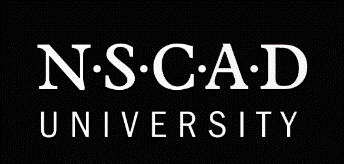 Committee Name:Meeting Date:Meeting notes and record of action items:Agenda ItemNotes Action required1.2.3.4.5.6.Date of next Meeting:Date of next Meeting:Date of next Meeting: